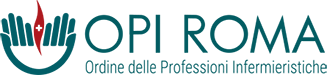 PROGRAMMAPIANIFICAZIONECRONOPROGRAMMA TITOLO DEL CORSOEvidence-Based Practice e outcome assistenziali: un imprescindibile legame per le attività di cura N° ID:RILEVANZAEvidence-based practice (EBP) è un approccio basato su processi decisionali che mettono insieme evidenze, competenze cliniche e preferenze dei pazienti, al fine di garantire la migliore assistenza ed aumentare la soddisfazione e l'impegno degli operatori sanitari. Nel momento in cui le organizzazioni mettono in atto una cultura che consente all'EBP di affermarsi, crescere e svilupparsi, la conseguenza sarà anche il miglioramento degli esiti sensibili alle cure infermieristiche (NSO).  SCOPOLo scopo di questo corso è fornire una panoramica del processo e d'implementazione dell’Evidence-based practice nella pratica clinica METODOLOGIA Lezioni magistrali, lezioni interattive con momenti di discussioneTest  di valutazione finale: Per ricevere i crediti ECM per l'evento, è necessario rispondere correttamente ad almeno il 75% delle domande  del questionario di apprendimento, completare il modulo di valutazione e il questionario di qualità.COSTOGratuitoCREDITI ECM:LIMITE PARTECIPANTI:50DESTINATARI:Infermieri e Infermieri pediatrici OPI RomaMODALITÀ DI ISCRIZIONEPer partecipare è necessario effettuare l’iscrizione on-line al sito https://opiroma.sailportal.it/  entro 10 Novembre 2022DATA11 Novembre 2022 ORARIO9:00 / 17:00SEDE:NUOVA SEDE OPI ROMA, VIA DEGLI AMMIRAGLI, 67, 00136 Roma (RM)Moderatori: Dr. Alessandro Sili; Dr. Gabriele CaggianelliModeratori: Dr. Alessandro Sili; Dr. Gabriele CaggianelliModeratori: Dr. Alessandro Sili; Dr. Gabriele CaggianelliModeratori: Dr. Alessandro Sili; Dr. Gabriele CaggianelliOraModuloTitolo RelazioneRelatore9:009:10IntroduzionePresidenteMaurizio ZegaModerazioneDott. Alessandro Sili9:1009:40Modulo 1:Introduzione all’ EVIDENCE-BASED PRACTICEDr.ssa Daniela D’Angelo09:4010:10Modulo 1:Confronto/dibattito tra discenti ed espertoDr.ssa Daniela D’Angelo10:1010:40Modulo 2:Le competenze chiave per lo sviluppo dell’EBPDr.ssa Angela Peghetti10:4011:10Modulo 2:Confronto/dibattito tra discenti ed espertoDr.ssa Angela PeghettiCOFFEE BREAKModerazioneDott. Gabriele Caggianelli11:2511:55Modulo 3:EBP e NSO: un binomio peculiare del cruscotto gestionale Dr. Francesco Zaghini 11:5512:25Confronto/dibattito tra discenti ed espertoDr. Francesco Zaghini12:2512:55Modulo 4:Le sfide per l'implementazione delle EBP nelle organizzazioniDr.ssa Paola D’Alessandro12:5513:25Modulo 4:Confronto/dibattito tra discenti ed espertoDr.ssa Paola D’Alessandro13:2514:00LUNCH14:0017:00Modulo 5Laboratorio Interattivo di Ricerca ( Rapporto Tutor/discente 1:5)Jacopo FioriniFrancesco ZaghiniDr.ssa Daniela D’AngeloDr.ssa Angela PeghettiDr.ssa Paola D’AlessandroAlessandro SiliGabriele CaggianelliMarco TosiniFASEDESCRIZIONE ATTIVITÀRISORSE IMPEGNATEDURATA1Individuazione e costituzione del Comitato scientifico ed organizzativoResponsabili scientifici del progetto2 giorni2Definizione del programma del corso ed individuazione dei relatori/sostitutiResponsabili scientifici del progetto1 mese3Individuazione della data e della sede della giornata Responsabili scientifici del progetto 7 giorni  4  Incontro con i relatoriResponsabili scientifici del progetto 5 giorni5Pianificazione dell’edizioneResponsabili scientifici del progetto e segreteria ECM5 giorni  6Accreditamento ECMResponsabili scientifici del progetto e segreteria  ECM1 giorno 7Promozione e diffusione dell'evento attraverso riviste scientifiche e piattaforme digitaliResponsabili scientifici del progetto e 1 mese8 Realizzazione dell’evento formativoResponsabili scientifici del progetto, segreteria organizzativa, 4 relatori 1 giornoMESIGENFEBMARAPR MAGGIULUGAGOSETOTTNOVFASE 1FASE 2FASE 3FASE 4FASE 5FASE 6FASE 7FASE 8RESPONSABILI SCIENTIFICIDr. Maurizio Zega; Dr. Stefano Casciato; Dr.ssa Maria Grazia Proietti; Dr.ssa Natascia Mazzitelli; Dr. Alessandro Sili; Dr. Gabriele CaggianelliSEGRETERIA ORGANIZZATIVADr. Alessandro Sili; Dr. Gabriele Caggianelli; Dr. Marco Tosini; Dr.ssa Silvia Sferrazza; Dr.ssa Valentina Pizziconi